FOR IMMEDIATE RELEASE: Month Day, 20XXInsert title hereInsert subheading here if applicableMURRAY, Ky. — Body copy goes here.Since 1922, Murray State University has provided a collaborative, opportunity-rich living and learning community that fosters personal growth and professional success through a high-quality college experience. Students receive support from inspiring faculty and staff and will join a distinctive campus community — the Racer Family. With nearly 10,000 students, Murray State prepares the next generation of leaders to join more than 80,000 successful alumni who make a difference in their community, across the country and around the world. We are Racers. The University’s main campus is located in Murray, Kentucky, and includes five regional campuses in Ft. Campbell, Henderson, Hopkinsville, Madisonville and Paducah. 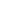 To learn more about Murray State University, please visit murraystate.edu. – 30 –Photo/Graphic:  If applicable, a photo caption goes here. If there is no photo, remove this section entirely.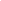 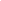 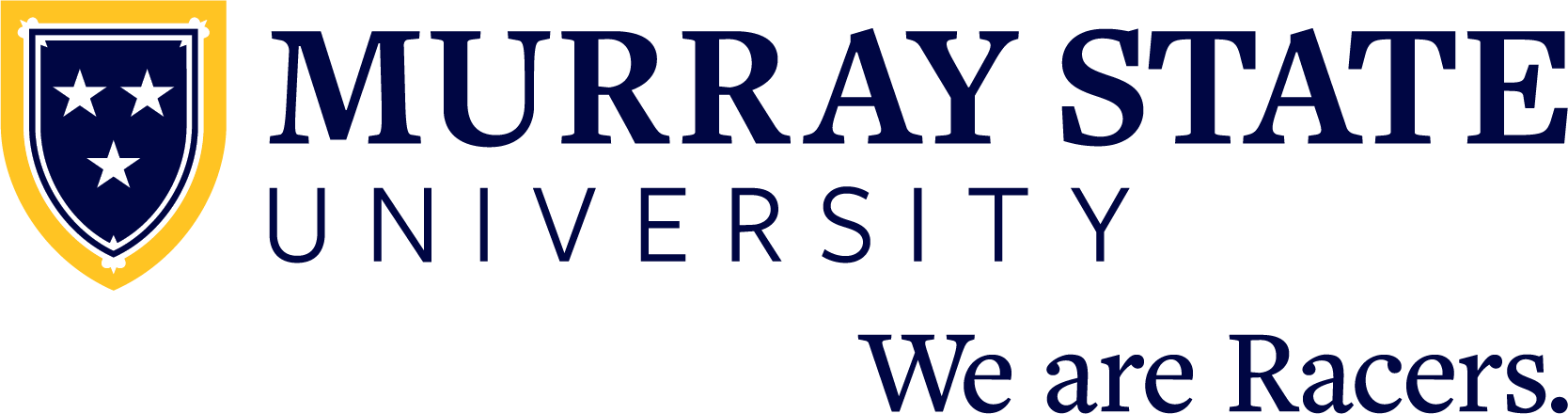 CONTACT:Shawn Touney270-809-2198msu.pr@murraystate.edumurraystate.edu/news